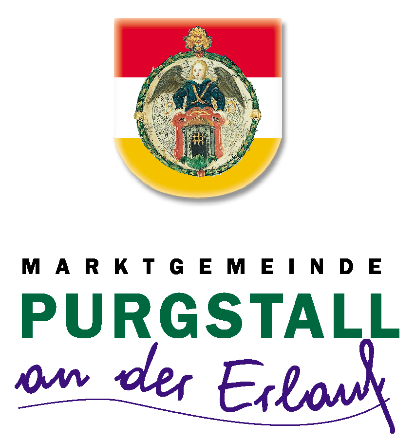 ANMELDUNG ERHEBUNGSBLATTMarktgemeinde Purgstall an der ErlaufPöchlarner Straße 17, 3251 Purgstall, 
Tel: 07489 / 27 11, Fax: 07489 / 27 11 – 44Zuständiger Mitarbeiter und Ansprechpartner vor Ort:
Herr Ronald Wurzer Tel: 0676/ 55 755 22;
E-Mail: kirtag@purgstall.atFirmendaten:Firma:	Adresse:	Tel./Fax/E-Mail:	Steuernummer:	Anmeldung für folgenden markt	 Floriani-Kirtag	 Simoni-Kirtag	(Sonntag nach dem 4. Mai)	(Sonntag nach dem 28. Oktober)Die Anmeldung muss EINE Woche vor dem jeweiligen Kirtag an kirtag@purgstall.at gesendet werden. Ohne vorhergehende schriftliche Anmeldung ist eine Platzvergabe nur bedingt oder nicht möglich!Branche- Welche Waren werden geführt? Textilien	 Schuhe	 Geschirr	 Süßwaren	 SpielwarenSonstige Waren:   Gewerbeinformationssystem (GISA)Ausgestellt von:  Ausgestellt am: Zahl:  Gewerbeberechtigung/Gewerbewortlaut: Marktfahrergewerbe	 Handelsgewerbe	 Erzeuger	Standort:  Standdaten: Verkaufswagen	 	Stand	
 	Sonstiges:  Markthändler	 SchaustellerWieviel Verkaufsfläche wird benötigt?	Laufmeter: 	Tiefe (m):	Gewerbeschein oder Registerauszug beilegen!Datenschutzbestimmungen:Hiermit erteile ich meine ausdrückliche Zustimmung, dass die personenbezogenen Daten nämlich Vor- und Zuname, Firmenname, PLZ, Wohn- bzw. Geschäftsort, Telefonnummer und E-Mail zu Zwecken der Durchführung des Kirtages in der Marktgemeinde Purgstall a.d. Erlauf verarbeitet werden. Die Speicherung der Daten erfolgt darüber hinaus für die Dauer der gesetzlichen Aufbewahrungspflichten.Die Zustimmung kann jederzeit per E-Mail an kirtag@purgstall.at widerrufen werden. Der Zugang meines Widerrufs macht die weitere Verarbeitung meiner Daten auf Basis der Einwilligung unzulässig, hat aber keine Auswirkung auf die Zulässigkeit vor dem Widerruf. Ein Widerruf bis zum betroffenen Kirtag bewirkt auch eine Abmeldung davon. Über meine Betroffenenrechte (Auskunft, Löschung, Berichtigung, Einschränkung, Datenübertragung und Beschwerde bei der Datenschutzbehörde) habe ich mich in der Datenschutzerklärung der Marktgemeinde Purgstall a.d. Erlauf, im Rathaus oder auf der Gemeindehomepage www.purgstall-erlauf.gv.at/Buergerservice/Datenschutz informiert.Datum, Unterschrift/Firmenstempel: 	